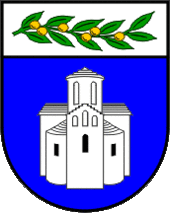 ZADARSKA ŽUPANIJAUPRAVNI ODJEL ZA JAVNU NABAVU I UPRAVLJANJE IMOVINOMBožidara Petranovića 8, ZadarPOZIV NA DOSTAVU PONUDEUsluga izrade Novelacije plana navodnjavanja Zadarske županijeEvidencijski broj: 59-18-JNKLASA: 406-01/18-3/50URBROJ: 2198/1-17/1-18-3Zadar, 26. studenoga 2018. godineSadržaj:POZIV NA DOSTAVU PONUDENaručitelj Zadarska županija, Božidara Petranovića 8, Zadar, OIB: 56204655363 pokrenula je postupak jednostavne nabave usluge izrade Novelacije plana navodnjavanja Zadarske županije, evidencijski broj: 59-18-JN, a za koju, sukladno članku 12. stavku 1. Zakona o javnoj nabavi („Narodne novine“ broj: 120/16), nije obvezan primijeniti Zakon o javnoj nabavi za predmetnu nabavu.Temeljem članka 16. Pravilnika o provedbi postupaka jednostavne nabave („Službeni glasnik Zadarske županije“ broj: 5/18) javnom objavom na mrežnoj stranici Zadarske županije upućuje se gospodarskim subjektima poziv na dostavu ponuda sukladno slijedećim uvjetima i zahtjevima koji predstavljaju osnovne elemente za izradu ponude.OPĆI PODACI Opći podaci o naručiteljuZADARSKA ŽUPANIJABožidara Petranovića 823000 ZADAR OIB: 56204655363Telefon:	023/ 350-350Telefaks:	023/ 350-319 Mrežna stranica:	www.zadarska-zupanija.hr Osoba ili služba zadužena za komunikaciju s gospodarskim subjektimaUpravni odjel za javnu nabavu i upravljanje imovinom, Odsjek za javnu nabavuKontakt osoba:	Anita Mijić Telefon: 023/ 350-317 Telefaks: 023/ 350-361Adresa elektronske pošte:	nabava@zadarska-zupanija.hrOvaj Poziv na dostavu ponuda objavljen je na mrežnoj stranici naručitelja (www.zadarska-zupanija.hr ), gdje će biti objavljene i sve eventualne izmjene Poziva.PODACI O PREDMETU NABAVEEvidencijski broj nabave: Evidencijski broj nabave je 59-18-JN Procijenjena vrijednost predmeta nabave: 160.000,00 kuna bez PDV-a  Opis predmeta nabave ili grupa nabavePredmet nabave je izrada Novelacije plana navodnjavanja Zadarske županije. CPV oznaka i naziv prema Uredbi o uvjetima primjene Jedinstvenog rječnika javne nabave (CPV): 71318000-0. Količina i tehnička specifikacija predmeta nabaveOsnovni dokument koji tretira problematiku navodnjavanja u Zadarskoj županiji "Plan navodnjavanja na području Zadarske županije" izrađen je 2007. godine, izrađivač je Agronomski fakultet sveučilišta u Zagrebu.Kako je od izrade Plana proteklo već duže vremensko razdoblje, pregledom i analizom rješenja iz Plana utvrđeno je da je došlo do određenih promjena u smislu korištenja pojedinih lokacija na kojima su predviđene građevine za navodnjavanje; došlo je do promjena u prostorno –planskoj dokumentaciji i do određenih promjena vezanih uz površine za navodnjavanje. Neke površine predviđene za navodnjavanje su promijenile namjenu, a pojavili su se interesi za navodnjavanjem nekih novih površina. Zbog svih ovih razloga potrebno je izvršiti novelaciju Plana.Noveliranim planom navodnjavanja Zadarske županije potrebno je uspostaviti vezu između planirane proizvodnje i karakteristika područja, naročito klime, tla i mogućnosti opskrbe vodom. Plan mora, koristeći koliko je moguće rezultate Plana iz 2007. godine utvrditi da li je i gdje je navodnjavanje tehnički izvodljivo, ekonomski prihvatljivo, pogonski rentabilno, a proizvodnja stabilna, te da li je to mjera kojom se štete od suše mogu smanjiti, a negdje i potpuno izbjeći.Potrebno je na temelju podataka iz osnovnog Plana obraditi agroekološke karakteristike županije u pogledu pedoloških, hidropedoloških, klimatskih, hidroloških, hidrogeoloških, poljoprivredno-proizvodnih i agroekonomskih uvjeta.U Projektnom zadatku za izradu Novelacije plana navodnjavanja za područje Zadarske županije koji je sastavni dio ovog Poziva definirani su elementi koje je potrebno obraditi, te sadržaj Novelacije plana navodnjavanja za područje Zadarske županije.Odabrani ponuditelj je tijekom cijelog procesa izrade Novelacije Plana u obvezi surađivati s Povjerenstvom za koordinaciju izrade Plana navodnjavanja Zadarske županije. Mjesto izvršenja ugovoraZadarska županija Rok početka i završetka izvršenja ugovoraS ponuditeljem čija ponuda bude odabrana sklopit će se Ugovor o izradi Novelacije plana navodnjavanja Zadarske županije.Izvršavanje usluge započet će danom nakon obostranog potpisa ugovora. Rok izvršenja ugovora je 180 dana od dana obostranog potpisa ugovora. Pod uredno izvršenom uslugom podrazumijeva se isporučena i od strane naručitelja prihvaćena Novelacija plana navodnjavanja Zadarske županije koja mora biti izrađena u skladu s odredbama iz točke 2.4. ovog Poziva i priloženog Projektnog zadatka.Rok valjanosti ponude60 dana od dana isteka roka za dostavu ponuda. Rok valjanosti ponude mora biti naveden u ponudbenom listu koji je sastavni dio ovog Poziva.Ponuda s kraćim rokom valjanosti bit će odbijena.OSNOVE ZA ISKLJUČENJE GOSPODARSKOG SUBJEKTA Obveze plaćanja dospjelih poreznih obveza i obveza za mirovinsko i zdravstveno osiguranjePonuditelj u ponudi mora priložiti potvrdu porezne uprave ili drugog nadležnog tijela u državi poslovnog nastana gospodarskog subjekta, koja ne smije biti starija od 30 dana od dana objave ovog Poziva.Iz navedenog dokaza mora biti razvidno da je ponuditelj ispunio obveze plaćanja dospjelih poreznih obveza i obveza za mirovinsko i zdravstveno osiguranje, odnosno da mu je temeljem posebnih propisa odobrena odgoda plaćanja navedenih obveza.Naručitelj će isključiti ponuditelja iz postupka nabave ako utvrdi da nije ispunio obveze plaćanja dospjelih poreznih obveza i obveza za mirovinsko i zdravstveno osiguranje.Izvadak iz kaznene evidencije ili drugog odgovarajućeg registra (članak 251. ZJN)Naručitelj će isključiti gospodarskog subjekta iz postupka javne nabave ako utvrdi:da je gospodarski subjekt koji ima poslovni nastan u Republici Hrvatskoj ili osoba koja je član upravnog, upravljačkog ili nadzornog tijela ili ima ovlasti zastupanja, donošenja odluka ili nadzora toga gospodarskog subjekta i koja je državljanin Republike Hrvatske pravomoćnom presudom osuđena za:sudjelovanje u zločinačkoj organizaciji, na temeljučlanka 328. (zločinačko udruženje) i članka 329. (počinjenje kaznenog djela u sastavu zločinačkog udruženja) Kaznenog zakonačlanka 333. (udruživanje za počinjenje kaznenih djela), iz Kaznenog zakona („Narodne novine“ broj: 110/97, 27/98, 50/00, 129/00, 51/01, 111/03, 190/03, 105/04, 84/05, 71/06, 110/07, 152/08, 57/11, 77/11, 143/12)korupciju, na temeljučlanka 252. (primanje mita u gospodarskom poslovanju), članka 253. (davanje mita u gospodarskom poslovanju), članka 254. (zlouporaba u postupku javne nabave), članka 291. (zlouporaba položaja i ovlasti), članka 292. (nezakonito pogodovanje), članka 293. (primanje mita), članka 294. (davanje mita), članka 295. (trgovanje utjecajem) i članka 296. (davanje mita za trgovanje utjecajem) Kaznenog zakona, članka 294.a (primanje mita u gospodarskom poslovanju), članka 294.b (davanje mita u gospodarskom poslovanju), članka 337. (zlouporaba položaja i ovlasti), članka 338. (zlouporaba obavljanja dužnosti državne vlasti), članka 343. (protuzakonito posredovanje), članka 347. (primanje mita) i članka 348. (davanje mita) iz Kaznenog zakona („Narodne novine“ broj: 110/97, 27/98, 50/00, 129/00, 51/01, 111/03, 190/03, 105/04, 84/05, 71/06, 110/07, 152/08, 57/11, 77/11, 143/12),prijevaru, na temeljučlanka 236. (prijevara), članka 247. (prijevara u gospodarskom poslovanju), članka 256. (utaja poreza ili carine) i članka 258. (subvencijska prijevara) Kaznenog zakona članka 224. (prijevara), članka 293. (prijevara u gospodarskom poslovanju) i članka 286. (utaja poreza i drugih davanja) iz Kaznenog zakona („Narodne novine“ broj: 110/97, 27/98, 50/00, 129/00, 51/01, 111/03, 190/03, 105/04, 84/05, 71/06, 110/07, 152/08, 57/11, 77/11, 143/12)terorizam ili kaznena djela povezana s terorističkim aktivnostima, na temeljučlanka 97. (terorizam), članka 99. (javno poticanje na terorizam), članka 100. (novačenje za terorizam), članka 101. (obuka za terorizam) i članka 102. (terorističko udruženje) Kaznenog zakona članka 169. (terorizam), članka 169.a (javno poticanje na terorizam) i članka 169.b (novačenje i obuka za terorizam) iz Kaznenog zakona („Narodne novine“ broj: 110/97, 27/98, 50/00, 129/00, 51/01, 111/03, 190/03, 105/04, 84/05, 71/06, 110/07, 152/08, 57/11, 77/11, 143/12)pranje novca ili financiranje terorizma, na temeljučlanka 98. (financiranje terorizma) i članka 265. (pranje novca) Kaznenog zakona članka 279. (pranje novca) iz Kaznenog zakona („Narodne novine“ broj: 110/97, 27/98, 50/00, 129/00, 51/01, 111/03, 190/03, 105/04, 84/05, 71/06, 110/07, 152/08, 57/11, 77/11, 143/12)dječji rad ili druge oblike trgovanja ljudima, na temeljučlanka 106. (trgovanje ljudima) Kaznenog zakona članka 175. (trgovanje ljudima i ropstvo) iz Kaznenog zakona („Narodne novine“ broj: 110/97, 27/98, 50/00, 129/00, 51/01, 111/03, 190/03, 105/04, 84/05, 71/06, 110/07, 152/08, 57/11, 77/11, 143/12)da je gospodarski subjekt koji nema poslovni nastan u Republici Hrvatskoj ili osoba koja je član upravnog, upravljačkog ili nadzornog tijela ili ima ovlasti zastupanja, donošenja odluka ili nadzora toga gospodarskog subjekta i koja nije državljanin Republike Hrvatske pravomoćnom presudom osuđena za kaznena djela iz točke 1. podtočaka od a) do f) i za odgovarajuća kaznena djela koja, prema nacionalnim propisima države poslovnog nastana gospodarskog subjekta, odnosno države čiji je osoba državljanin, obuhvaćaju razloge za isključenje iz članka 57. stavka 1. točaka od (a) do (f) Direktive 2014/24/EU.Naručitelj će isključiti gospodarskog subjekta u bilo kojem trenutku tijekom postupka nabave ako utvrdi da postoje osnove za isključenje iz ove točke Poziva.Sukladno članku 255. stavak 6. ZJN razdoblje isključenja gospodarskog subjekta kod kojeg su ostvarene osnove za isključenje iz postupka nabave sukladno ovoj točki Poziva je pet godina od dana pravomoćnosti presude, osim ako pravomoćnom presudom nije određeno drukčije.Kao dokaz da ne postoje osnove za isključenje iz ove točke Naručitelj će prihvatiti: izvadak iz kaznene evidencije ili drugog odgovarajućeg registra ili, ako to nije moguće, jednakovrijedni dokument nadležne sudske ili upravne vlasti u državi poslovnog nastana gospodarskog subjekta, odnosno državi čiji je osoba državljanin, kojim se dokazuje da ne postoje navedene osnove za isključenje.Ako se u državi poslovnog nastana gospodarskog subjekta, odnosno državi čiji je osoba državljanin ne izdaju dokumenti iz prethodnog stavka ili ako ne obuhvaćaju sve okolnosti iz ove točke Dokumentacije o nabavi, oni mogu biti zamijenjeni izjavom pod prisegom ili, ako izjava pod prisegom prema pravu dotične države ne postoji, izjavom davatelja s ovjerenim potpisom kod nadležne sudske ili upravne vlasti, javnog bilježnika ili strukovnog ili trgovinskog tijela u državi poslovnog nastana gospodarskog subjekta, odnosno državi čiji je osoba državljanin.Dostatan dokaz da ne postoje osnove za isključenje iz ove točke za gospodarske subjekte s poslovnim nastanom u Republici Hrvatskoj je izjava sukladno prethodnom stavku. Obrazac izjave je sastavni dio ovog Poziva (Prilog 2.).Dokaz da ne postoje osnove za isključenje iz ove točke ne smije biti stariji od 30 dana od dana objave Poziva.SPOSOBNOST ZA OBAVLJANJE PROFESIONALNE DJELATNOSTI Upis u sudski, obrtni, strukovni ili drugi odgovarajući registar države sjedišta gospodarskog subjekta. Ponuditelj mora dokazati svoj upis u sudski, obrtni, strukovni ili drugi odgovarajući registar države sjedišta gospodarskog subjekta. Upis u registar dokazuje se odgovarajućim izvodom, a ako se oni ne izdaju u državi sjedišta gospodarskog subjekta, gospodarski subjekt može dostaviti izjavu s ovjerom potpisa kod nadležnog tijela.Izvod ili izjava ne smiju biti stariji od tri mjeseca računajući od dana objave ovog Poziva.TEHNIČKA I STRUČNA SPOSOBNOSTNaručitelj je odredio uvjete tehničke i stručne sposobnosti kojima se osigurava da gospodarski subjekt ima iskustvo potrebno za izvršenje ugovora na odgovarajućoj razini kvalitete. Uvjeti tehničke i stručne sposobnosti su vezani uz predmet nabave i razmjerni predmetu nabave. U nastavku se navode uvjeti tehničke i stručne sposobnosti.Ponuditelj mora dokazati da je u godini u kojoj je započeo postupak nabave i tijekom tri godine koje prethode toj godini (2015., 2016., 2017.) izvršio usluge iste ili slične predmetu nabave Ponuditelj mora dokazati da je u godini u kojoj je započeo postupak nabave i tijekom tri godine koje prethode toj godini izvršio usluge iste ili slične predmetu nabave s tim da mora pružiti dokaz o izvršenju minimalno jednog (1) ugovora, a maksimalno tri (3) ugovora. Zbrojena vrijednost svih ugovora mora biti najmanje dvostruko veća od procijenjene vrijednosti nabave.  Pod istim ili sličnim uslugama smatraju se izrada Novelacije Plana navodnjavanja, Izrada plana navodnjavanja, izrada koncepcijskog/ idejnog hidrotehničkog rješenja navodnjavanja za obuhvate od minimalno 5.000 ha neto, izrada hidrološko-hidrauličke studije malih voda za slivove površine od minimalno 1.000 km2, te izrada projektne dokumentacije izrađene za sustave navodnjavanja.Kako bi dokazao tehničku sposobnost iz ove točke Poziva, ponuditelj je u ponudi dužan dostaviti Popis usluga izvršenih u godini u kojoj je započeo postupak javne nabave i tijekom tri godine koje prethode toj godini. Popis sadrži naziv druge ugovorne strane, predmet ugovora, vrijednost izvedenih usluga bez PDV-a, vrijeme i mjesto ispunjenja ugovora - Prilog 3. ovog Poziva.Naručitelj može izravno od druge ugovorne strane zatražiti provjeru istinitosti podataka navedenih u Popisu.Obrazovne i stručne kvalifikacije ponuditelja Ponuditelj mora dokazati da će za cijelo vrijeme izvršenja ugovora imati na raspolaganju tim sastavljen od stručnjaka navedenih u nastavku:Kao dokaz ponuditelj u sklopu ponude dostavlja: ovjerenu Izjavu o obrazovnim i stručnim kvalifikacijama osoba koje će biti uključene u izvršenje ugovora - Prilog 4. ovog Poziva. Uz navedenu Izjavu moraju biti priloženi Životopisi.Dokumente tražene u točki 3., 4. i 5. ovog Poziva, ponuditelj može dostaviti u neovjerenoj preslici pri čemu se neovjerenom preslikom smatra i neovjereni ispis elektroničke isprave.Naručitelj može radi provjere istinitosti podataka:Od ponuditelja zatražiti dostavu izvornika ili ovjerenih preslika tih dokumenata u primjerenom roku i/iliObratiti se izdavatelju dokumenata ili nadležnim tijelima.Ako je dokumentacija koju je ponuditelj trebao dostaviti nepotpuna, naručitelj može, poštujući načela jednakog tretmana i transparentnosti, zahtijevati od ponuditelja da dopune dokumentaciju u primjerenom roku ne kraćem od 5 dana. Ukoliko se utvrdi da je ponuditelj dostavio lažne podatke, Naručitelj će ga isključiti iz postupka nabave.KRITERIJ ZA ODABIR PONUDE Naručitelj donosi Odluku o odabiru ekonomski najpovoljnije ponude prema kriteriju za odabir ponude. Kriterij za odabir ponude je ekonomski najpovoljnija ponuda (ENP) s relativnim značajem kriterija kako slijedi: Kriterij 1: cijena ponude – 70%Kriterij 2: iskustvo predloženih stručnjaka – 30%Kriterij 1 - Cijena ponudeZa ovaj kriterij ponuditelj može dobiti najviše 70 bodova. Broj bodova se zaokružuje na dvije decimale.Broj bodova koje će ponuda dobiti za kriterij 1 određuje se primjenom dolje navedene formule:Broj bodova= najniža ponuđena cijena/cijena ponude x 70Cijena ponude upisuje se u na odgovarajuće mjesto u ponudbenom listu.Budući da Naručitelj ne može koristiti pravo na pretporez, uspoređivat će se cijene ponuda s porezom na dodanu vrijednost.Kriterij 2 - Iskustvo predloženih stručnjakaMaksimalni broj bodova koji se može ostvariti po ovom kriteriju je 30.Kvaliteta izvršenja ugovora u značajnoj mjeri ovisi o profesionalnoj vrijednosti osoba zaduženih za izvršenje, a koju čini njihovo profesionalno iskustvo. Stručnjaci su u kontekstu usluga koje naručitelj nabavlja sredstvo izvršenja ugovora, odnosno predmeta nabave, dakle usko su vezani uz sam predmet nabave te se ocjenom specifičnog iskustva i stručnosti predloženih stručnjaka ne ocjenjuje sposobnost ponuditelja nego kvaliteta ponuđenog sredstva za izvršenje ugovora. Naime, u konkretnom postupku iskustvo stručnjaka utječe na kvalitetu usluge koju će isti obavljati te se kroz ocjenu referenci kojima se dokazuje iskustvo ponuđenih stručnjaka ocjenjuje ponuđena razina kvalitete, odnosno iskustvo i vještina ponuđenih stručnjaka, u izvršavanju predmeta nabave. Naručitelj kao kriterij odabira određuje iskustvo predloženih stručnjaka u izvršenju usluge izrade studijske dokumentacije za sustave navodnjavanja iste ili slične predmetu nabave (npr. Izrada Novelacije Plana navodnjavanja, izrada plana navodnjavanja, izrada koncepcijskog/ idejnog hidrotehničkog rješenja navodnjavanja za obuhvate od minimalno 5.000 ha neto, izrada hidrološko-hidrauličke studije malih voda za slivove površine od minimalno 1.000 km2, te izrada projektne dokumentacije izrađene za sustave navodnjavanja), te boduje broj izvršenih projekata, kako slijedi:Iskustvo stručnjaka dokazuje se popisom izvršenih projekata - Prilog 5. ovog Poziva. Naručitelj zadržava pravo provjeriti informacije navedene u popisu.Ukoliko ponuditelj u sklopu ponude ne dostavi dokumentaciju kojom se dokazuje iskustvo svakog stručnjaka smatrat će se da stručnjak za kojeg nije dostavljena dokumentacija nema iskustvo u provedbi stručnog nadzora nad izvođenjem radova, te će se navedenom stručnjaku dodijeliti 0 bodova.    Izračun ekonomski najpovoljnije ponudeBodovi koje ponuda dobije sukladno gore navedenim kriterijima zbrojit će se. Ekonomski najpovoljnija ponuda je valjana ponuda koja ima najveći broj bodova. Ako su dvije ili više valjanih ponuda jednako rangirane prema kriteriju za odabir ponude, naručitelj će odabrati ponudu koja je zaprimljena ranije.CIJENA PONUDEPonuditelji u Ponudbenom listu, koji je Prilog 1. ovog Poziva, upisuju ukupnu cijenu ponude bez PDV-a, iznos PDV-a i ukupnu cijenu ponude s PDV-om. Ako ponuditelj nije u sustavu PDV-a ili je predmet nabave oslobođen PDV-a, u ponudbenom listu, na mjesto predviđeno za upis cijene ponude s PDV-om, upisuje se isti iznos kao što je upisan na mjestu predviđenom za upis cijene ponude bez PDV-a, a mjesto predviđeno za upis PDV-a ostavlja se prazno. Cijena ponude piše se brojkama u apsolutnom iznosu i mora biti izražena u kunama. Ukupna cijena ponude je nepromjenjiva za cijelo vrijeme trajanja ugovora, te su u nju uključeni svi troškovi koji mogu proizaći prilikom izvršenja predmeta nabave. ROK, NAČIN I UVJETI PLAĆANJAPlaćanje se obavlja u tri (3) obroka i to: u visini od 20% ugovorenog iznosa nakon dostavljenog Izvješća o provedenoj analizi dosadašnjih planova i projekata s osvrtom na „Plan navodnjavanja na području Zadarske županije“u visini od 60% ugovorenog iznosa nakon dostavljenog nacrta Novelacije plana navodnjavanja Zadarske županije,u visini od 20% ugovorenog iznosa nakon verifikacije Novelacije plana navodnjavanja Zadarske županije od strane Naručitelja.Izvješće i Nacrt novelacije moraju biti isporučeni Naručitelju u jednom (1) primjerku u tiskanom obliku i u digitalnom obliku na mediju za pohranu podataka (CD ili DVD).Konačnu verziju Novelacije plana navodnjavanja Zadarske županije potrebno je dostaviti Naručitelju: u tiskanom obliku - četiri (4)  primjerka i  u digitalnom obliku prikladnom za GIS bazu podataka županije na mediju za pohranu podataka (CD ili DVD).Plaćanje se obavlja na temelju ispostavljenog računa u roku od trideset (30) dana od dana dostave računa na Pisarnicu naručitelja na adresi Zadarska županija, Božidara Petranovića 8, na IBAN ponuditelja. Račun treba glasiti na: ZADARSKA ŽUPANIJA, Božidara Petranovića 8, 23000 Zadar, s pozivom na broj ugovora i mjestom izvršenja usluge.Predujam isključen, kao i traženje sredstava osiguranja plaćanja od strane gospodarskog subjekta.Na zakašnjele uplate odabrani ponuditelj ima pravo naručitelju obračunati zakonsku zateznu kamatu. U slučaju slanja opomena odabrani ponuditelj nema pravo na naplatu troškova opomena.UPUTA O ISPRAVNOM NAČINU IZRADE PONUDEPri izradi ponude ponuditelj se mora pridržavati zahtjeva i uvjeta iz ovog Poziva.Ponuda, zajedno sa pripadajućom dokumentacijom, izrađuje se na hrvatskom jeziku i latiničnom pismu.  Sadržaj ponudePonuda treba sadržavati:Ponudbeni list (ispunjen, potpisan i pečatiran od strane ovlaštene osobe ponuditelja),Popis usluga izvršenih u godini u kojoj je započeo postupak nabave i tijekom tri (3) godine koje prethode toj godini (ispunjen, potpisan i pečatiran od strane ovlaštene osobe ponuditelja),Izjava o obrazovnim i stručnim kvalifikacijama osobe koja će biti uključena u izvršenje ugovora (ispunjena, potpisana i pečatirana od strane ovlaštene osobe ponuditelja),Popis izvršenih projekata (ispunjen, potpisan i pečatiran od strane ovlaštene osobe ponuditelja),Prijedlog Ugovora (ispunjen, potpisan i pečatiran od strane ovlaštene osobe ponuditelja),Ostale dokumente tražene u točki 3., 4. i 5.  Način izrade ponudePonuda se izrađuje u papirnatom obliku na način da čini cjelinu. Ako zbog opsega ili drugih objektivnih okolnosti ponuda ne može biti izrađena na način da čini cjelinu, onda se izrađuje u dva ili više dijelova. Ponuda se predaje u izvorniku. Ponuda se uvezuje na način da se onemogući naknadno vađenje ili umetanje listova.Ako je ponuda izrađena u dva ili više dijelova, svaki dio se uvezuje na način da onemogući naknadno vađenje ili umetanje listova. Propisani tekst dokumentacije za nadmetanje ne smije se mijenjati i nadopunjavati. Stranice ponude označavaju brojem na način da je vidljiv redni broj stranice i ukupan broj stranica ponude. Kada je ponuda izrađena od više dijelova, stranice se označavaju na način da svaki sljedeći dio započinje rednim brojem koji se nastavlja na redni broj stranice kojim završava prethodni dio. Ako je dio ponude izvorno numeriran (npr. katalozi, brošure i sl.) ponuditelj ne mora taj dio ponude ponovno numerirati. Ponude se pišu neizbrisivom tintom. Ispravci u ponudi moraju biti izrađeni na način da su vidljivi. Ispravci moraju uz navod datuma ispravka biti potvrđeni potpisom ponuditelja. NAČIN DOSTAVE PONUDE Ponuda mora biti izrađena u skladu s točkom 9. ovog Poziva, te se dostavlja u papirnatom obliku, u zatvorenoj omotnici.Do isteka roka za dostavu ponuda ponuditelj može dostaviti izmjenu ili dopunu svoje ponude. Izmjena i/ili dopuna ponude dostavlja se na isti način kao i osnovna ponuda s obveznom naznakom da se radi o izmjeni i/ili dopuni ponude. Ponuditelj može do isteka roka za dostavu ponude pisanom izjavom odustati od svoje dostavljene ponude. Pisana izjava dostavlja se na isti način kao i ponuda s obveznom naznakom da se radi o odustajanju ponude. Ponuda pristigla nakon isteka roka za dostavu ponuda neće se otvarati, te će se kao zakašnjela ponuda vratiti ponuditelju koji ju je dostavio.Alternativna ponuda nije dopuštena u ovom postupku nabave. Mjesto dostave ponudeZadarska županija, Božidara Petranovića 8, 23000 ZadarNačin dostave ponudePonuda se dostavlja u zatvorenoj poštanskoj omotnici neposredno na pisarnicu naručitelja ili preporučenom poštanskom pošiljkom na adresu naručitelja iz točke 10.1. ovog Poziva. Na zatvorenoj omotnici mora biti naznačeno:- na prednjoj strani omotnice: ZADARSKA ŽUPANIJABožidara Petranovića 823000 ZadarPonuda za nabavu usluge izrade Novelacije plana navodnjavanja Zadarske županije - NE OTVARAJEvidencijski broj nabave: 59-18-JN- na poleđini ili u gornjem lijevom kutu omotnice: Naziv i adresa ponuditeljaOIB ponuditeljaRok za dostavu ponudeKrajnji rok za dostavu ponude je 5. prosinca 2018. godine do 10:00 sati, bez obzira na način dostave.BITNI UVJETI ZA IZVRŠENJE UGOVORA O NABAVIOdabrani ponuditelj je obvezan izvršiti predmet nabave sukladno roku, kvaliteti i cijeni navedenoj u dostavljenoj ponudi i uvjetima ovog Poziva na dostavu ponuda.Jamstvo za uredno ispunjenje ugovoraU roku od pet (5) dana od dana potpisa ugovora obje ugovorne strane, odabrani ponuditelj je obvezan dostaviti jamstvo za uredno ispunjenje ugovora za slučaj povrede ugovornih obveza. Jamstvo se dostavlja u obliku zadužnice ili bjanko zadužnice. Zadužnicu ili bjanko zadužnicu će odabrani ponuditelj dostaviti potvrđenu kod javnog bilježnika i popunjenu sukladno Pravilniku o obliku i sadržaju zadužnice („Narodne novine“ broj: 115/12, 82/17) ili Pravilniku o obliku i sadržaju bjanko zadužnice („Narodne novine“ broj: 115/12, 82/17) u visini 10% (deset posto) od ukupne vrijednosti ugovora, bez PDV-a.Nedostavljanje jamstva za uredno ispunjenje ugovora nakon proteka 5 (pet) dana od dana potpisa obje ugovorne strane predstavlja razlog za raskid ugovora.Odabrani ponuditelj može i uplatiti novčani polog u iznosu od 10% vrijednosti ugovora (bez PDV-a) koji se uplaćuje putem naloga za plaćanje na račun ZADARSKA ŽUPANIJA - IBAN: HR4024070001800013007, poziv na broj 68 5312-OIB (uplatitelja), s naznakom: jamstvo za uredno ispunjenje ugovora, evid.br. 59-18-JN.Uplata se potvrđuje kopijom uplate, odnosno bilo kojim dokumentom na kojem je razvidno da je uplaćen iznos na IBAN Naručitelja i dostavlja se na dokaziv način (e-mailom, preporučenom poštom ili na drugi dokaziv način).Jamstvo za uredno ispunjenje ugovora naplatit će se u slučaju neizvršenja ugovora i povrede ugovornih obveza, jednostranog raskida ugovora. Ako jamstvo za uredno izvršenje ugovora ne bude naplaćeno, naručitelj će ga vratiti odabranom ponuditelju odnosno izvršiti povrat novčanog pologa u roku od 30 dana nakon isteka roka važenja jamstva.OSTALOPopis gospodarskih subjekata s kojima je naručitelj u sukobu interesaTemeljem članka 80. Zakona o javnoj nabavi („Narodne novine“ broj: 120/16) Zadarska  županija kao naručitelj objavljuje popis gospodarskih subjekata s kojima je predstavnik naručitelja iz članka 76. stavka 2. točke 1. ZJN 2016. ili s njim povezana osoba u sukobu interesa:MAGNOLIA d.o.o., Crno 34/d, 23000 Zadar, OIB: 30081007311,3LMC d.o.o. za savjetovanje, Radnička cesta 80, 10000 Zagreb, OIB:92794184115.Obavijest o rezultatima nabaveNa osnovu rezultata pregleda i ocjene pristiglih ponuda od strane stručnog povjerenstva, ovlaštena osoba naručitelja donosi Odluku o odabiru ili Odluku o poništenju postupka nabave u roku od 15 dana od dana isteka roka za dostavu ponuda.Odluka o odabiru ili poništenju zajedno sa Zapisnikom o pregledu i ocjeni ponuda dostavlja se ponuditeljima objavom na mrežnoj stranici Naručitelja (www.zadarska-zupanija.hr).Dostava se smatra obavljenom istekom dana objave.Posebne odredbeNaručitelj neće prihvatiti ponudu koja ne ispunjava uvjete i zahtjeve vezane uz predmet nabave iz ovog Poziva.Naručitelj zadržava pravo poništiti ovaj postupak nabave u bilo kojem trenutku, odnosno ne odabrati niti jednu ponudu, a sve bez ikakvih obveza ili naknada bilo koje vrste prema ponuditeljima.ŽalbaTemeljem članka 24. Pravilnika o provedbi postupaka jednostavne nabave („Službeni glasnik Zadarske županije“ broj: 5/18) žalba nije dopuštena.Prilog 1.PONUDBENI LISTPredmet nabave: 	Usluga izrade Novelacije plana navodnjavanja Zadarske županije uEvidencijski broj nabave: 59-18-JNNaručitelj: Zadarska županija, Božidara Petranovića 8,23000 Zadar, OIB: 56204655363Rok valjanosti ponude: ___________ danaRok izvršenja:_______________ 								Ovlaštena osoba ponuditelja	Datum: ________________________							M.P.	_______________________Prilog 2. - Ogledni primjerak izjaveSukladno članku 265. stavku 2., a u vezi s člankom 251. ZJN 2016 dajem slijedećuIZJAVU O NEKAŽNJAVANJUkojom ja _______________________________________________________________________(ime i prezime, adresa stanovanja, OIB)broj osobne iskaznice: _______________________, izdane od PP__________________________ kao osoba koja je član upravnog, upravljačkog ili nadzornog tijela ili ima ovlasti zastupanja, donošenja odluka ili nadzora gospodarskog subjekta:______________________________________________________________________________(naziv, adresa i OIB gospodarskog subjekta)pod materijalnom i kaznenom odgovornošću izjavljujem za sebe i za gospodarski subjekt, da protiv mene osobno niti protiv navedenog gospodarskog subjekta nije izrečena pravomoćna osuđujuća presuda za jedno ili više sljedećih kaznenih dijela:sudjelovanje u zločinačkoj organizaciji, na temeljučlanka 328. (zločinačko udruženje) i članka 329. (počinjenje kaznenog djela u sastavu zločinačkog udruženja) Kaznenog zakonačlanka 333. (udruživanje za počinjenje kaznenih djela), iz Kaznenog zakona (»Narodne novine«, br. 110/97., 27/98., 50/00., 129/00., 51/01., 111/03., 190/03., 105/04., 84/05., 71/06., 110/07., 152/08., 57/11., 77/11. i 143/12.)korupciju, na temeljučlanka 252. (primanje mita u gospodarskom poslovanju), članka 253. (davanje mita u gospodarskom poslovanju), članka 254. (zlouporaba u postupku javne nabave), članka 291. (zlouporaba položaja i ovlasti), članka 292. (nezakonito pogodovanje), članka 293. (primanje mita), članka 294. (davanje mita), članka 295. (trgovanje utjecajem) i članka 296. (davanje mita za trgovanje utjecajem) Kaznenog zakonačlanka 294.a (primanje mita u gospodarskom poslovanju), članka 294.b (davanje mita u gospodarskom poslovanju), članka 337. (zlouporaba položaja i ovlasti), članka 338. (zlouporaba obavljanja dužnosti državne vlasti), članka 343. (protuzakonito posredovanje), članka 347. (primanje mita) i članka 348. (davanje mita) iz Kaznenog zakona (»Narodne novine«, br. 110/97., 27/98., 50/00., 129/00., 51/01., 111/03., 190/03., 105/04., 84/05., 71/06., 110/07., 152/08., 57/11., 77/11. i 143/12.),prijevaru, na temeljučlanka 236. (prijevara), članka 247. (prijevara u gospodarskom poslovanju), članka 256. (utaja poreza ili carine) i članka 258. (subvencijska prijevara) Kaznenog zakonačlanka 224. (prijevara), članka 293. (prijevara u gospodarskom poslovanju) i članka 286. (utaja poreza i drugih davanja) iz Kaznenog zakona (»Narodne novine«, br. 110/97., 27/98., 50/00., 129/00., 51/01., 111/03., 190/03., 105/04., 84/05., 71/06., 110/07., 152/08., 57/11.,77/11. i 143/12.),terorizam ili kaznena djela povezana s terorističkim aktivnostima, na temeljučlanka 97. (terorizam), članka 99. (javno poticanje na terorizam), članka 100. (novačenje za terorizam), članka 101. (obuka za terorizam) i članka 102. (terorističko udruženje) Kaznenog zakona članka 169. (terorizam), članka 169.a (javno poticanje na terorizam) i članka 169.b (novačenje i obuka za terorizam) iz Kaznenog zakona (»Narodne novine«, br. 110/97., 27/98., 50/00., 129/00., 51/01., 111/03., 190/03., 105/04., 84/05., 71/06., 110/07., 152/08., 57/11., 77/11. i 143/12.),pranje novca ili financiranje terorizma, na temeljučlanka 98. (financiranje terorizma) i članka 265. (pranje novca) Kaznenog zakonačlanka 279. (pranje novca) iz Kaznenog zakona (»Narodne novine«, br. 110/97., 27/98., 50/00., 129/00., 51/01., 111/03., 190/03., 105/04., 84/05., 71/06., 110/07., 152/08., 57/11., 77/11. i 143/12.),dječji rad ili druge oblike trgovanja ljudima, na temeljučlanka 106. (trgovanje ljudima) Kaznenog zakonačlanka 175. (trgovanje ljudima i ropstvo) iz Kaznenog zakona (»Narodne novine«, br. 110/97., 27/98., 50/00., 129/00., 51/01., 111/03., 190/03., 105/04., 84/05., 71/06., 110/07., 152/08., 57/11., 77/11. i 143/12.),odnosno za odgovarajuća kaznena djela koja, prema nacionalnim propisima države poslovnog nastana gospodarskog subjekta, odnosno države čiji sam državljanin, obuhvaćaju razloge za isključenje iz članka 57. stavka 1. točaka od (a) do (f) Direktive 2014/24/EU.U _______________________ . godine.										______________________							MP	Potpis davatelja izjaveNapomena: izjava se daje kao izjava pod prisegom ili, ako izjava pod prisegom prema pravu dotične države ne postoji, kao izjava davatelja s ovjerenim potpisom kod nadležne sudske ili upravne vlasti, javnog bilježnika ili strukovnog ili trgovinskog tijela u državi poslovnog nastana gospodarskog subjekta, odnosno državi čiji je osoba državljanin.Prilog 3. - Popis usluga izvršenih u godini u kojoj je započeo postupak nabave i tijekom tri (3) godine koje prethode toj godiniU_____________________, ___________2018.godine M.P.        ___________________________________    (Ovlaštena osoba za zastupanje Ponuditelja)Prilog 4. – Izjava o obrazovnim i stručnim kvalifikacijama osoba koje će biti uključene u izvršenje ugovoraJa............................................., kao osoba ovlaštena za zastupanje ......................................................     (ime i prezime ovlaštene osobe)                                                                               (naziv i sjedište ponuditelja)  u svrhu dokazivanja tehničke i stručne sposobnosti u postupku nabave usluge izrade Novelacije plana navodnjavanja Zadarske županije, pod kaznenom i materijalnom odgovornošću  I Z J A V L J U J E Mda sam u potpunosti upoznat s ozbiljnošću i složenošću predmeta nabave, te da raspolažem osobama koje posjeduju strukovnu sposobnost, stručno znanje i iskustvo potrebno za izvršavanje usluge izrade Novelacije plana navodnjavanja Zadarske županije i to: ……………………………..………..…, ….……….. (voditelj izrade studijske dokumentacije)    			(ime i prezime) …………………………………..……, ………… (suradnik na izradi studijske dokumentacije)    			(ime i prezime) ………………….……………..…….., …………. (suradnik na izradi studijske dokumentacije).    			(ime i prezime) U slučaju potrebe za zamjenom imenovanih stručnjaka, od Naručitelja ćemo zatražiti izdavanje prethodne pisane suglasnosti, te osigurati da novi stručnjaci ispunjavaju najmanje uvjete zatražene ovim Pozivom na dostavu ponuda i o tome dostaviti dokaz Naručitelju.Uz Izjavu priložiti Životopise i reference.U ........................, dana......................2018. godine          					M.P. 		……........................................................                           							(potpis osobe ovlaštene za zastupanje)Prilog 5. - Popis izvršenih projekata IME, PREZIME I ZVANJE STRUČNJAKA__________________________________U ........................, dana......................2018. godine          					M.P. 		……........................................................                           							(potpis osobe ovlaštene za zastupanje)Napomena: Naručitelj zadržava pravo provjeriti informacije navedene u popisu.Prilog 6. – Prijedlog UgovoraZADARSKA ŽUPANIJA, Božidara Petranovića 8, 23 000 Zadar, OIB 56204655363, zastupana po županu Božidaru Longinu, dipl.ing., (u daljnjem tekstu: Naručitelj)i_____________________________OIB _________________ zastupano po _________________ (u daljnjem tekstu: Izvršitelj)sklopili su PRIJEDLOG UGOVORAo izradi Novelacije plana navodnjavanja Zadarske županijePREDMET UGOVORAČlanak 1.Predmet ovog Ugovora je usluga izrade Novelacije plana navodnjavanja Zadarske županije (u daljnjem tekstu: Novelacija plana).Ovaj Ugovor sklopljen je na temelju prihvaćene ponude Izvršitelja koja je sastavni dio ovog Ugovora, a sukladno Odluci o odabiru Naručitelja, KLASA: _________________, URBROJ: _____________.Članak 2.Izvršitelj se obvezuje izraditi Novelaciju plana iz članka 1. kojom će se uspostaviti veza između planirane proizvodnje i karakteristika područja, naročito klime, tla i mogućnosti opskrbe vodom; utvrditi da li je i gdje je navodnjavanje tehnički izvodljivo, ekonomski prihvatljivo, pogonski rentabilno, a proizvodnja stabilna, te da li je to mjera kojom se štete od suše mogu smanjiti, a negdje i potpuno izbjeći, a sve u skladu s Projektnim zadatkom za izradu Novelacije plana navodnjavanja za područje Zadarske županije kojim su definirani elementi koje je potrebno obraditi, te sadržaj Novelacije plana.II. CIJENA I TRAJANJE UGOVORAČlanak 3.Ukupna cijena pružanja usluge izrade Novelacije plana koja je predmet ovog ugovora bez PDV-a iznosi__________________________ kunaNa iznos iz stavka 1. ovog članka zaračunava se PDV po važećoj stopi.Sredstva iz stavka 1. osigurana su u Proračunu Zadarske županije za 2018. godinu i Projekciji proračuna za 2019. godinu, K3601 – pojedinačni planovi navodnjavanja.Članak 4.Ugovorne strane su suglasne da je cijena nepromjenjiva za cijelo vrijeme trajanja ugovora, te da su u istu uključeni svi troškovi koji mogu proizaći prilikom izvršenja usluge iz članka 2. ovog Ugovora. Članak 5.Ovaj Ugovor stupa na snagu slijedećeg dana nakon što ga potpišu obje Ugovorne strane. Rok izvršenja ugovora je 180 dana od dana obostranog potpisa ugovora.Ukoliko Izvršitelj nije u mogućnosti izvršiti ugovorne usluge u rokovima iz ovog članka, a do razloga za produženje ugovorenog roka ne dođe pogreškom Izvršitelja, dužan je pisanim putem o tome obavijestiti Naručitelja i zatražiti suglasnost za produženje roka. Zahtjev i obrazloženje razloga za produženje ugovorenog roka smatrat će se pravodobno dostavljenim ukoliko Izvršitelj isti dostavi Naručitelju prije isteka roka iz ovog članka. Promjenu roka ugovorne strane moraju ugovoriti dodatkom ovog Ugovora.Ovaj Ugovor prestaje ispunjenjem ugovornih obveza obiju ugovornih strana.Pod uredno izvršenom uslugom podrazumijeva se isporučena i od strane Naručitelja verificirana Novelacija plana što dokazuje Zapisnik o uredno izvršenoj usluzi ovjeren od strane Naručitelja i Izvršitelja usluge.Članak 6.Ukoliko krivnjom Izvršitelja dođe do prekoračenja ugovorenoga roka isporuke, Naručitelj ima pravo od Izvršitelja naplatiti ugovornu kaznu za prekoračenje ugovorenoga roka.Ugovorna kazna utvrđuje se u visini od 2‰ (dva promila) od ukupno ugovorenoga iznosa za svaki dan prekoračenja roka, s tim da ugovorena kazna ne smije biti veća od 10% od ugovorene vrijednosti predmeta nabave.III. NAČIN PLAĆANJAČlanak 7.Plaćanje se obavlja u tri (3) obroka i to: u visini od 20% ugovorenog iznosa nakon dostavljenog Izvješća o provedenoj analizi dosadašnjih planova i projekata s osvrtom na „Plan navodnjavanja na području Zadarske županije“u visini od 60% ugovorenog iznosa nakon dostavljenog nacrta Novelacije plana navodnjavanja Zadarske županije,u visini od 20% ugovorenog iznosa nakon verifikacije Novelacije plana navodnjavanja Zadarske županije od strane Naručitelja.Izvješće i Nacrt novelacije moraju biti isporučeni Naručitelju u jednom (1) primjerku u tiskanom obliku i u digitalnom obliku na mediju za pohranu podataka (CD ili DVD).Konačna verzija Novelacije plana mora biti isporučena Naručitelju u obliku definiranom u članku 11. ovog Ugovora.Naručitelj se obvezuje, na temelju ispostavljenog računa, izvršiti plaćanje u roku od trideset (30) dana od dana dostave računa na Pisarnicu naručitelja na adresi Zadarska županija, Božidara Petranovića 8, na IBAN Izvršitelja. Račun treba glasiti na: ZADARSKA ŽUPANIJA, Božidara Petranovića 8, 23000 Zadar, s pozivom na broj ugovora i mjestom izvršenja usluge.IV. JAMSTVO ZA UREDNO ISPUNJENJE UGOVORA Članak 8.Izvršitelj se obvezuje u roku od pet (5) dana od dana potpisa ugovora obje ugovorne strane Naručitelju dostaviti jamstvo za uredno ispunjenje ugovora u iznosu od 10% od ukupne vrijednosti ugovora bez PDV-a u obliku zadužnice ili bjanko zadužnice. Zadužnica ili bjanko zadužnica mora biti potvrđena kod javnog bilježnika i popunjena sukladno Pravilniku o obliku i sadržaju zadužnice („Narodne novine“ broj: 115/12, 82/17) ili Pravilniku o obliku i sadržaju bjanko zadužnice („Narodne novine“ broj: 115/12, 82/17). Kao jamstvo za uredno ispunjenje ugovora, Izvršitelj može uplatiti novčani polog u iznosu od 10% vrijednosti ugovora (bez PDV-a) na račun Naručitelja. Uplata se potvrđuje dostavom kopije uplate, odnosno bilo kojim dokumentom na kojem je razvidno da je uplaćen iznos na IBAN Naručitelja i dostavlja se na dokaziv način (e-mailom, preporučenom poštom ili na drugi dokaziv način). Jamstvo za uredno ispunjenje ugovora naplatit će se u slučaju neizvršenja ugovora i povrede ugovornih obveza, jednostranog raskida ugovora.  Ukoliko jamstvo za uredno izvršenje ugovora ne bude naplaćeno, Naručitelj će Izvršitelju vratiti zadužnicu ili bjanko zadužnicu naznačenu u ovom članku, odnosno izvršiti povrat novčanog pologa u roku od 30 dana nakon isteka roka važenja jamstva. V. UVJETI PROVEDBE UGOVORAČlanak 9.Izvršitelj se obvezuje da će se u potpunosti pridržavati svih uvjeta određenih u Pozivu na dostavu ponude u postupku nabave usluge izrade Novelacije plana navodnjavanja Zadarske županije, evidencijski broj: 59-18-JN.Članak 10.Izvršitelj odgovara za ispunjenje obveza koje su predmet ovog Ugovora, sukladno odredbama ovog Ugovora, važećim zakonskim propisima, propisima donesenim na temelju zakona i pravilima struke, te je odgovoran za stručno obavljanje usluge putem predloženog tima koji čine: …………………………..………..…..….…, …..….. (voditelj izrade studijske dokumentacije)    			 (ime i prezime)  ……………...…….…………………..…, ……… (suradnik na izradi studijske dokumentacije)     			(ime i prezime)   ………………....………………….……, ……… (suradnik na izradi studijske dokumentacije).     			(ime i prezime)  U slučaju potrebe za zamjenom imenovanih stručnjaka, Izvršitelj je obvezan od Naručitelja zatražiti izdavanje prethodne pisane suglasnosti, te osigurati da novi stručnjaci ispunjavaju najmanje uvjete zatražene Pozivom na dostavu ponuda i o tome dostaviti dokaz Naručitelju. Članak 11.Izvršitelj, ne smije, bez pisanog pristanka Naručitelja, ustupiti ovaj ugovor trećoj osobi. Takvo ustupanje ovog ugovora nema učinka.Pokušaj ustupanja ovog ugovora protivno prethodnoj odredbi ovlašćuje Naručitelja na jednostrani raskid ovog ugovora pisanom izjavom i na traženje naknade štete po odredbama članka 6. ovog ugovora.Članak 12.Naručitelj se obvezuje dostaviti raspoloživu dokumentaciju potrebnu za izradu Novelacije plana (Plan navodnjavanja na području Zadarske županije (Agronomski fakultet, Zagreb, 2007.), Prostorni plan Zadarske županije, Vodoopskbni plan Zadarske županije, Zakon o vodama i Zakon o financiranja vodnog gospodarstva, Natura 200, područje ekološke mreže, Višegodišnji program gradnje regulacijskih i zaštitnih vodnih građevina i građevina za melioracijsku odvodnju, Strategija upravljanja vodama, Analiza arkod površina (značajniji nasadi), projektna dokumentacija izrađena za sustave navodnjavanja na području Zadarske županije), te izvršiti plaćanje u skladu s odredbama članka 7. ovog Ugovora. Članak 13.Usluga se smatra izvršenom dostavom, te od strane Naručitelja verificirane Novelacije plana. Navedeni dokument potrebno je dostaviti Naručitelju: u tiskanom obliku - četiri (4)  primjerka i  u digitalnom obliku prikladnom za GIS bazu podataka županije na mediju za pohranu podataka (CD ili DVD).Članak 14.  Dostavom konačne verzije Novelacije plana, na Naručitelja prelaze u potpunosti vlasnička prava na istu, te ju Naručitelj može bez dodatnih privola Izvršitelja umnožavati i koristiti za svoje potrebe.  Izvršitelj se smatra u cijelosti namirenim cijenom iz članka 3. ovog ugovora i na ime autorskih imovinskih prava, koja nastaju u svezi ispunjenja usluge iz članka 1. ovog Ugovora.VI. RASKID UGOVORAČlanak 15.U slučaju nepoštivanja obveza utvrđenih ovim Ugovorom, Naručitelj će pisanom reklamacijom obavijestiti Izvršitelja o povredi Ugovora i odrediti rok od tri (3) dana da ispravi povredu. U slučaju da Izvršitelj ne ispravi povredu ugovorne strane su suglasne da je nastupio raskidni uvjet i da učinci ovog Ugovora prestaju, o čemu će Izvršitelj biti obaviješten pisanim putem ili na drugi dokaziv način.U slučaju da se povrede obveza ponavljaju, bez obzira što Izvršitelj ispravi povrede, ugovorne strane su suglasne da nakon treće pisane reklamacije nastupa raskidni uvjet i prestanak ovog Ugovora uz otkazni rok do trideset (30) dana.U slučaju iz stavka 3. ovog Ugovora Naručitelj jednostavnom izjavom raskida Ugovor.U slučaju raskida ovog Ugovora, Izvršitelj je dužan bez odgode poduzeti neposredne radnje i/ili mjere za pravovremen i uredan prestanak izvršenja zadataka, te će troškove svesti na minimum.  Po raskidu Ugovora, Naručitelj  i Izvršitelj će, čim to bude moguće, utvrditi opseg izvršenih usluga, te iznose koji se duguju Izvršitelju za već izvršeni rad kao i iznose koje Izvršitelj duguje Naručitelju na dan raskida Ugovora po osnovi neispunjenja ugovorenih obveza u ugovorenom roku.   Nakon raskida ugovora, Naručitelj može sklopiti bilo koji ugovor s trećom osobom, u kojem slučaju je Izvršitelj dužan naknaditi štetu koja Naručitelju nastane zbog sklapanja novog ugovora o nabavi usluga, uključujući naknadu troška koji nastane zbog razlike u vrijednosti nabave.  VII. ZAVRŠNE ODREDBEČlanak 16.Ovlaštenik Naručitelja za praćenje ovog ugovora je ________________, a ovlaštenik Izvršitelja za praćenje ovog ugovora je ______________________.Članak 17.Ugovorne strane su suglasne da će se na uređenje svih ostalih odnosa iz ovog Ugovora primjenjivati odredbe Zakona o obveznim odnosima.Članak 18.Moguće sporove ugovorne strane rješavati će sporazumno, a u suprotnom nadležan je sud u Zadru.Članak 19.Ovaj Ugovor sastavljen je u četiri (4) istovjetna primjerka, od kojih svaka ugovorna strana zadržava po dva (2) primjerka.NARUČITELJ:                                                        		  IZVRŠITELJ:ZADARSKA ŽUPANIJA	 ŽupanBožidar Longin, dipl. ing. 						________________________KLASA URBROJ: U Zadru, ______________  2018. godinePozicijaPotrebna kvalifikacijaStručnjak 1Voditelj izrade studijske dokumentacije dipl. ing. građ./ mag. ing. aedif. s minimalno 10 godina staža u hidrotehničkoj struciStručnjak 2Suradnik na izradi studijske dokumentacijedipl. ing. građ./ mag. ing. aedif. s minimalno 10 godina staža u hidrotehničkoj struciStručnjak 3Suradnik na izradi studijske dokumentacijedipl. ing. agr. s minimalno 10 godina staža u agronomskoj struciStručnjak 1 - Voditelj izrade studijske dokumentacijeBroj referenciBroj bodovaBroj izvršenih projekata (referenci) u pružanju usluga izrade studijske dokumentacije za sustave navodnjavanja u svojstvu voditelja izrade studijske dokumentacije, u godini u kojoj je započeo postupak nabave i tijekom 5 godina koje prethode toj godini (2013. – 2018.)25Broj izvršenih projekata (referenci) u pružanju usluga izrade studijske dokumentacije za sustave navodnjavanja u svojstvu voditelja izrade studijske dokumentacije, u godini u kojoj je započeo postupak nabave i tijekom 5 godina koje prethode toj godini (2013. – 2018.)3-47Broj izvršenih projekata (referenci) u pružanju usluga izrade studijske dokumentacije za sustave navodnjavanja u svojstvu voditelja izrade studijske dokumentacije, u godini u kojoj je započeo postupak nabave i tijekom 5 godina koje prethode toj godini (2013. – 2018.)5 i više 10Stručnjak 2 - Suradnik na izradi studijske dokumentacijeBroj referenciBroj bodovaBroj izvršenih projekata (referenci) u pružanju usluga izrade studijske dokumentacije za sustave navodnjavanja, u svojstvu suradnika na izradi studijske dokumentacije, u godini u kojoj je započeo postupak nabave i tijekom 5 godina koje prethode toj godini (2013. – 2018.)15Broj izvršenih projekata (referenci) u pružanju usluga izrade studijske dokumentacije za sustave navodnjavanja, u svojstvu suradnika na izradi studijske dokumentacije, u godini u kojoj je započeo postupak nabave i tijekom 5 godina koje prethode toj godini (2013. – 2018.)2-37Broj izvršenih projekata (referenci) u pružanju usluga izrade studijske dokumentacije za sustave navodnjavanja, u svojstvu suradnika na izradi studijske dokumentacije, u godini u kojoj je započeo postupak nabave i tijekom 5 godina koje prethode toj godini (2013. – 2018.)4 i više10Stručnjak 3 - Suradnik na izradi studijske dokumentacijeBroj referenciBroj bodovaBroj izvršenih projekata (referenci) u pružanju usluga izrade studijske dokumentacije za sustave navodnjavanja, u svojstvu suradnika na izradi studijskih dokumentacija za sustave navodnjavanja, na poslovima izrade agronomske osnove, u godini u kojoj je započeo postupak nabave i tijekom 5 godina koje prethode toj godini (2013. – 2018.)15Broj izvršenih projekata (referenci) u pružanju usluga izrade studijske dokumentacije za sustave navodnjavanja, u svojstvu suradnika na izradi studijskih dokumentacija za sustave navodnjavanja, na poslovima izrade agronomske osnove, u godini u kojoj je započeo postupak nabave i tijekom 5 godina koje prethode toj godini (2013. – 2018.)2-37Broj izvršenih projekata (referenci) u pružanju usluga izrade studijske dokumentacije za sustave navodnjavanja, u svojstvu suradnika na izradi studijskih dokumentacija za sustave navodnjavanja, na poslovima izrade agronomske osnove, u godini u kojoj je započeo postupak nabave i tijekom 5 godina koje prethode toj godini (2013. – 2018.)4 i više10UKUPNI MAKSIMALNI BROJ BODOVA (stručnjak 1 + stručnjak 2 + stručnjak 3)UKUPNI MAKSIMALNI BROJ BODOVA (stručnjak 1 + stručnjak 2 + stručnjak 3)30PODACI O PONUDITELJUNaziv ponuditeljaAdresa ponuditeljaOIBBroj računa (IBAN)Ponuditelj je u sustavu PDV-a (zaokružiti)DA                        NEAdresa e-pošteKontakt osoba ponuditeljaBroj telefonaBroj telefaxaCIJENA PONUDE BEZ PDV-aIZNOS PDV-aCIJENA PONUDE S PDV-omNaziv i sjedište druge ugovorne stranePredmet ugovoraVrijednost usluge (bez PDV-a)Vrijeme i mjesto izvršenja ugovoraUKUPNOUKUPNOR.br.Naziv projektaNaziv i kontakt podaci NaručiteljaPozicija stručnjaka na projektuZavršetak projekta